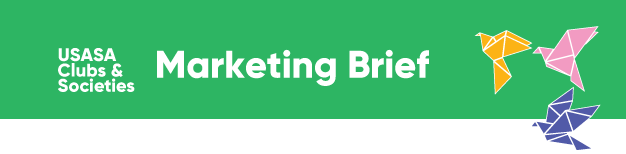 Complete information must be provided a minimum of 5-4 weeks prior to roll out. Brand new or complex initiatives may require additional time. It must be specified if any information on this form is tentative.Promotion must fit into existing overall marketing schedule- discuss roll out timing as early as possible with the marketing team. DetailsArtwork Brief Required Media Formats 
Print (specify quantities)Web
Any Other Items Required 
BudgetMedia Roll Out Complete information must be provided a minimum of 5-4 weeks prior to roll out. Brand new or complex initiatives may require additional time. Initiative Name:Contact ResponsibleConceptGoal / Desired Outcomes (how will success be measured)Key MessagesDates, Location/s and times:Extended Information:Provide basic written concept(optional) examples of images, existing logos/artworkA3 posters:Y/N amount:A2 posters:Y/N amount:A-frame Y/N amount:A6 flyers- single or duplex: Y/N amount:Misc. Signage (specify size): Y/N amount Other:New Webpage: Y/NFacebook Cover Photo: Y/N Social Media Posts (specify if paid/boosted): Y/NInstagram/Facebook story: Y/N Email Signature: Y/NOther:N/AMarketing Budget (incl. printing & production):Internal USASA review due date:Launch date:End date: